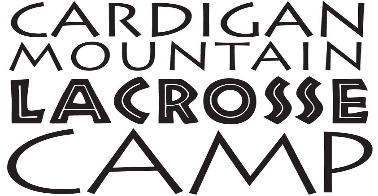 MEDICAL HISTORY FORM 2021Please complete and sign medical history form and send by August 2nd  Mail to:  Cardigan Lacrosse, 25 Deer Run Dr, Bridgewater, NJ 08807.   Email to: cardiganlacrosse@gmail.com   After August 2nd  bring this form to camp.SESSION:    AUGUST 8-12, 2021CAMPER’S NAME: _________________________________   DATE OF BIRTH: _______________ADDRESS: _____________________________   PHONE:  ______________________                      CITY: _________________________    STATE: ____________   ZIP: ______________FAMILY PHYSICIAN ________________________________   PHONE: ______________________INSURANCE COMPANY: ____________________________   POLICY NO. ____________________CAMPER’S MEDICAL BACKGROUND Do you require any special medication? _______   If so please list on reverse.Are you allergic to anything?   _______   If so please list.Have you had surgery of any kind? _____ If so please list the dates and condition.Do you have any chronic conditions, i.e. tendonitis, weak ankles, dislocated shoulders, asthma, etc.  ___________________________________________________________Camper’s Name ________________________________Have you ever been assessed as having any heart conditions? ___________________Do you have any paired organs missing? _____ If so please list:Have you every suffered a serious head injury? _______ If so please explain:Have you had any significant injury while playing sports (fractures, sprains, etc.) ____ If so please explain _______________________________________________________Do you have any other medical conditions not covered here that may need to be known in case of an emergency? ____________________________________________Other Information: _______________________________________________________  ________________________________________________________________________________________________________________________________________________CAMP RELEASE FORMI hereby consent to emergency medical treatment by the Cardigan Lacrosse Camp, the Canaan Rescue Squad and Hitchcock Memorial Hospital and appoint the Camp Directors or Emergency Medical Technician assigned to the Canaan Rescue Squad to act in my behalf in authorizing emergency medical attention beyond that maintained by the camp.  I hereby waive and release the camp and the Cardigan Mountain School from any and all liability for injuries incurred while at camp or arising from travel to or from camp.  Campers will be responsible for medical costs and damages caused by camper.  I also give the camp permission to use, at their discretion, any camp photos or videos.PARENT OR GUARDIANName ______________________________________ Relationship _________________Home Address ________________________________City __________________________ State ______________   Zip _______________Home Phone ___________________________   Cell _________________________Signature of Parent or Guardian _________________________________________OTHER PERSON to notify in case of emergency ____________________________________Relationship to camper ____________________    Cell ______________________________